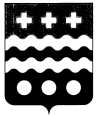 РОССИЙСКАЯ  ФЕДЕРАЦИЯАДМИНИСТРАЦИЯ МОЛОКОВСКОГО РАЙОНАТВЕРСКОЙ ОБЛАСТИ ПОСТАНОВЛЕНИЕОб утверждении Правил формирования, ведения, обязательного опубликования перечнямуниципального имущества, свободного от правтретьих лиц (за исключением имущественныхправ субъектов малого и среднего предпринимательства)предназначенного для передачи во владение и (или)пользование  на долгосрочной основе субъектам малого и среднего предпринимательства, а такжеорганизациям, образующим инфраструктуру поддержкисубъектов малого и среднего предпринимательства.В соответствии с Федеральными законами от 06.10.2003 г. № 131-ФЗ «Об общих принципах организации местного самоуправления в Российской Федерации», от 24.07.2007г. № 209-ФЗ «О развитии малого и среднего предпринимательства в Российской Федерации», Уставом Молоковского районаПОСТАНОВЛЯЮ:1. Утвердить Правила  формирования, ведения, обязательного опубликования перечня муниципального недвижимого имущества, свободного от прав третьих лиц (за исключением имущественных прав субъектов малого и среднего предпринимательства), предназначенного для передачи во владение и (или) пользование  на долгосрочной основе субъектам малого и среднего предпринимательства, а также организациям, образующим инфраструктуру поддержки субъектов малого и среднего предпринимательства согласно приложению.2. Настоящее Постановление вступает в силу с момента подписания, подлежит размещению на сайте Администрации Молоковского района в информационно-телекоммуникационной сети Интернет.3. Контроль за исполнением настоящего постановления возложить на заместителя Главы Администрации района, заведующую финансовым отделом Конон М.И.И.о. Главы Администрации  района                                       Е.В.Егоренкова                                                    Приложение № 1 к постановлениюАдминистрации Молоковского района от 25.10.2016  г. № 128ПРАВИЛА формирования, ведения, обязательного опубликованияперечня муниципального недвижимого имущества, свободного от прав третьих лиц (за исключением имущественных прав субъектов малого и среднего предпринимательства)  предназначенного для передачи во владение и (или) пользование на долгосрочной основе  субъектам малого и среднего предпринимательства, а также организациям, образующим инфраструктуру поддержки субъектов малого и среднего предпринимательства. 1. Общие положения1.1. Настоящие Правила устанавливают порядок формирования, ведения обязательного опубликования Перечня   муниципального имущества, переданного в аренду субъектам малого и среднего предпринимательства, а также организациям, образующим инфраструктуру поддержки субъектов малого и среднего предпринимательства, которое может быть передано во владение и (или) пользование на долгосрочной основе (далее - Перечень), разработаны в соответствии с Федеральными законами от 24.07.2007 № 209-ФЗ «О развитии малого и среднего предпринимательства в Российской Федерации». 1.2. Перечень утверждается постановлением Администрации Молоковского района с  ежегодным - до 1 ноября текущего года дополнением его  муниципальным имуществом.2. Порядок формирования перечня2.1. Формирование перечня осуществляет Комитет по управлению имуществом Молоковского района.2.2. Перечень формируется из числа нежилых зданий, строений, сооружений и помещений муниципальной собственности, не закрепленных на праве хозяйственного ведения за муниципальными унитарными предприятиями или на праве оперативного управления за муниципальными учреждениями, а также свободных от иных прав третьих лиц (за исключением имущественных прав субъектов малого и среднего предпринимательства).2.3. Муниципальное имущество, включенное в перечень, может быть использовано в целях предоставления его во владение и (или) пользование надолгосрочной основе субъектам малого и среднего предпринимательства и организациям, образующим инфраструктуру поддержки субъектов малого и среднего предпринимательства, а также отчуждено на возмездной основе всобственность субъектов малого и среднего предпринимательства.2.4. Изменения в утвержденный перечень вносятся путем включения дополнительных объектов муниципальной собственности, предназначенныхдля передачи во владение и (или) пользование на долгосрочной основе субъектам малого и среднего предпринимательства и организаций, образующих инфраструктуру поддержки субъектов малого и среднего предпринимательства, путем исключения имущества в связи с его невостребованностью, непригодностью для дальнейшего использования или невозможностью использования имущества в соответствии с действующимзаконодательством. Изменения в утвержденный перечень могут быть внесены по инициативе субъектов малого и среднего предпринимательства.3. Порядок ведения и опубликования перечня3.1. Перечень предназначен для предоставления муниципального имущества во владение и (или) в пользование на долгосрочной основе субъектам малого и среднего предпринимательства и организациям, образующим инфраструктуру поддержки малого и среднего предпринимательства, а также отчуждено на возмездной основе в собственность субъектов малого и среднего предпринимательства.3.2. Перечень имущества формируется в виде информационной базы данных, содержащей реестр объектов учета - зданий, строений, сооружений, нежилых помещений, оборудования, свободных от прав третьих лиц (за исключением имущественных прав субъектов малого и среднего предпринимательства), а также данные о них, и представляет собой таблицу, содержащую следующие сведения:- реестровый номер объекта;-наименование муниципального имущества (объекта);- адрес объекта муниципальной собственности;- целевое назначение имущества;- Свидетельство о регистрации;-обременение; -день принятия решения о включении объекта в перечень.3.3. Перечень ведется Комитетом по управлению имуществом Молоковского района в электронном виде и  бумажном носителе по форме согласно приложению к настоящим  Правилам. Сведения, содержащиеся в Перечне, являются открытыми и общедоступными.3.4. Перечень подлежит уточнению в случае необходимости исключения объектов либо включения новых объектов. 3.5. Перечень и изменения к нему подлежат согласованию с Координационным Советом по развитию малого и среднего предпринимательства при Администрации  Молоковского района.3.6. Перечень и все изменения к нему подлежат обязательному  опубликованию в средствах массовой информации, а также размещению на официальном сайте Администрации Молоковского района в течение 15 рабочих дней с момента утверждения перечня и изменений к нему.Приложение
к Правилам формирования, ведения, обязательного опубликования
перечней муниципального имущества, предназначенного для
передачи во владение и (или) пользование субъектам
малого и среднего предпринимательства, не подлежащего
приватизации, а также порядку и условиям предоставления
такого имущества в арендуПЕРЕЧЕНЬ
муниципального имущества муниципального образования Молоковский район, предназначенного для передачи во временное владение
и (или) пользование субъектам малого и среднего
предпринимательства, не подлежащего продаже.25.10.2016№ 128п. Молоково№ п/пРеестровый номер объектаНаимено-ваниеобъектаАдресАдресЦелевое назначениеЦелевое назначениеСвидетельстворегистрацииОбременение   
(договор, срок
действияДень принятия решения о включении объекта в перечень.День принятия решения о включении объекта в перечень.День принятия решения о включении объекта в перечень.